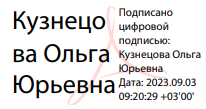 ПТИЦКАЯ СРЕДНЯЯ ОБЩЕОБРАЗОВАТЕЛЬНАЯ ШКОЛА, ФИЛИАЛ МУНИЦИПАЛЬНОГО АВТОНОМНОГО ОБЩЕОБРАЗОВАТЕЛЬНОГО УЧРЕЖДЕНИЯШИШКИНСКАЯ СРЕДНЯЯ ОБЩЕОБРАЗОВАТЕЛЬНАЯ ШКОЛАВАГАЙСКОГО РАЙОНА ТЮМЕНСКОЙ ОБЛАСТИРабочая программа  по учебному предмету «Изобразительное искусство», 8 класс на 2023-2024 учебный годПрограмму составил(а):Утяшева Л.Г., учитель ИЗО, первая квалификационная категория	с.Птицкое, 2023гПланируемые результаты освоения учебного предмета
 Изобразительное искусство 8 классЛичностные результаты:-воспитание российской гражданской идентичности: патриотизма, любви и уважения к Отечеству, чувства гордости за свою Родину, прошлое и настоящее многонационального народа России; осознание своей этнической принадлежности, знание культуры своего народа, своего края, основ культурного наследия народов России и человечества; усвоение гуманистических, традиционных ценностей многонационального российского общества; другими людьми и достигать в нем взаимопонимания;- развитие морального сознания и компетентности в решении моральных проблем на основе личностного выбора, формирование нравственных чувств и нравственного поведения, осознанного и ответственного отношения к собственным поступкам;-формирование осознанного, уважительного и доброжелательного отношения к другому человеку, его мнению, мировоззрению, культуре; готовности и способности вести диалог с другими людьми и достигать в нем взаимопонимания;- формирование коммуникативной компетентности в общении и сотрудничестве со сверстниками, взрослыми в процессе образовательной, творческой деятельности;-формирование способности ориентироваться в мире современной художественной культуры-овладение основами культуры практической творческой работы различными художественными материалами и инструментами;Метапредметные результаты:-воспитание уважения к искусству и культуре своей Родины, выраженной в ее архитектуре, в национальных -  образах  предметно -  материальной и пространственной среды и понимания красоты человека;- умение самостоятельно планировать пути достижения целей, в том числе альтернативные, осознанно выбирать наиболее эффективные способы решения учебных и познавательных задач;- умение соотносить свои действия с планируемыми результатами, осуществлять контроль своей деятельности в процессе достижения результата, определять способы действий в рамках предложенных условий и требований, корректировать свои действия в соответствии с изменяющейся ситуацией;- умение оценивать правильность выполнения учебной задачи, собственные возможности ее решения;- владение основами самоконтроля, самооценки, принятия решений и осуществления осознанного выбора в учебной и познавательной деятельности;- умение организовывать учебное сотрудничество и совместную деятельность с учителем и сверстниками; работать индивидуально и в группе: находить общее решение и разрешать конфликты на основе согласования позиций и учета интересов; формулировать, аргументировать и отстаивать свое мнение.Предметные результаты:- развитие визуально-пространственного мышления как формы эмоционально-ценностного освоения мира, самовыражения и ориентации в художественном и нравственном пространстве культуры;- освоение художественной культуры во всем многообразии ее видов, жанров и стилей как материального выражения духовных ценностей, воплощенных в пространственных формах;- воспитание уважения к истории культуры своего Отечества, выраженной в архитектуре, изобразительном искусстве, в национальных образах предметно-материальной и пространственной среды, в понимании красоты человека;- приобретение опыта создания художественного образа в разных видах и жанрах визуально-пространственных искусств; изобразительных, декоративно-прикладных;- приобретение опыта работы различными художественными материалами и в разных техниках;- развитие потребности в общении с произведениями изобразительного искусства, освоение практических умений и навыков восприятия, интерпретации и оценки произведений искусства; формирование активного отношения к традициям художественной культуры как смысловой, эстетической и личностно-значимой ценности;- развитие индивидуальных творческих способностей обучающихся, формирование устойчивого интереса к творческой деятельности.Содержание учебного предмета Изобразительное искусство 8 класс
ИЗОБРАЗИТЕЛЬНОЕ ИСКУССТВО В ТЕАТРЕ, КИНО, НА ТЕЛЕВИДЕНИИТема 8 класса – «Изобразительное искусство в театре, кино, на телевидении» - является как развитием, так и принципиальным расширением курса визуально-пространственных искусств. XX век дал немыслимые ранее возможности влияния на людей зрительных образов при слиянии их со словом и звуком. Синтетические искусства – театр, кино, телевидение – непосредственно связанные с изобразительными и являются сегодня господствующими. Художник и искусство театра. Роль изображения в синтетических искусствах 5 часовОбразная сила искусства. Изображение в театре и кино.Театральное искусство и художник. Правда и магия театра.Сценография – особый  вид художественного творчества. Безграничное пространство сцены.Сценография – искусство и производство.Костюм, грим, маска, или магическое « если бы».тайны актерского перевоплощения.Художник в театре кукол. Привет от Карабаса -  Барабаса!Спектакль – от замысла  к воплощению. Третий звонок.Эстафета искусств: от рисунка к фотографии. Эволюция изобразительных искусств и технологий. 5  часовФотография – взгляд, сохраненный навсегда. Фотография – новое изображение реальности.Грамота фитокомпозиции и съемки. Основа операторского фотомастерства: умение видеть и выбирать.Фотография искусство « светописи».Вещь : свет и фактура.« На фоне Пушкина снимается  семейство».Искусство фотопейзажа и фотоинтерьера.Человек на фотографии. Операторское мастерство фотооператора.Событие в кадре. Искусство фоторепортажа.Фотография и компьютер. Документ для фальсификации: факт и его компьютерная трактовка.Фильм – творец и зритель. Что мы знаем об искусстве кино? 4 часаМногоголосый язык экрана. Синтетическая природа фильма и монтаж. Пространство и время в кино.Художник и художественное творчество в кино. Художник в игровом фильме.От большого экрана к домашнему видео. Азбука киноязыка.Бесконечный мир кинематографа.Телевидение – пространство, культуры? Экран – искусство – зритель 3 часаМир на экране: здесь и сейчас. Информационная и художественная природа телевизионного изображения.Телевидение и документальное кино. Телевизионная  документалистика : от видеосюжета до телерепортажа.Киноглаз, или Жизнь в врасплох.Телевидение, Интернет… Что дальше? Современные формы экранного языка.В царстве кривых зеркал, или Вечные истина искусства.Тематическое планирование с указанием количества часов, отводимых на освоение каждой темы Изобразительное искусство 8 классРАССМОТРЕНО
на педагогическом совете протокол № 1 от 30.08.2023гСОГЛАСОВАНОс Управляющим СоветомПротокол №1от 30.08.2023гУТВЕРЖДЕНО
приказом  и.о.директора школы
________Карелин М.А.Приказ № 55-од от 30.08.2023гТемы раздела/  Количество часов Номер урокаТема урока/количество часовТема урока/количество часовТемы раздела/  Количество часов Номер урокаТема урока/количество часовТема урока/количество часовБлок 1 « Художник и искусство театра» Запуск 1 проекта « Художник в  театре»(5 ч)1.Искусство зримых образов. Изображение в театре и кино. Правда и магия театра. Театральное искусство и художник.1ч2.Безграничное пространство сцены. Сценография –особый вид художественного творчества.1ч3 Тайны актёрского перевоплощения. Костюм, грим и маска.1ч4.Художник в театре кукол.1ч5Защита творческого проекта.Третий звонок. Спектакль от замысла к воплощению1чБлок 2. «Эстафета искусств. От рисунка к фотографии. Эволюция изобразительных искусств и технологий»  Запуск 2 проекта « От фотозабавы к фототворчеству. Искусство фотографии».(5ч.)6Фотография – взгляд, сохранённый навсегда. Фотография- новое  изображение реальности.1ч7Грамота фотокомпозиции и съёмки. Основа операторского мастерства: умение видеть и выбирать.1ч8Фотография – искусство светописи. Вещь: свет и фактура. Искусство фотопейзажа и фотоинтерьера1ч9Человек на фотографии. Операторское мастерство фотопортрета. Событие в кадре.Искусство фоторепортажа.1ч10.Фотография и компьютер. Документ или фальсификация: факт и его компьютерная трактовка. Защита творческого проекта1чБлок 3 « Фильм – творец и зритель. Что мы знаем о кино?»  Запуск 3 проекта « Мир кинематиграфа. Искусство анимации»4 ч.11.Многоголосый язык экрана.Синтетическая природа фильма и монтаж. Пространство и время в кино. Художник- режиссёр-оператор. Художественное творчество в игровом мире.1ч12От большого экрана к твоему видео. Азбука киноязыка. Фильм- «рассказ в картинках».1ч13.Воплощение замысла. Чудо движения: увидеть и снять. Бесконечный мир кинематографа. Искусство анимации.1ч14.Живые рисунки на твоём компьютере. Защита творческого проекта1чБлок 4 «Телевидение – пространство культуры? Экран – искусство – зритель»Запуск 4 проекта «Мир на экране: здесь и сейчас»3ч15Мир на экране: здесь и сейчас. Информационная и художественная природа телевизионного изображения. Телевидение и документальное кино. Телевизионная документалистика: от видеосюжета до телерепортажа и очерка.1ч16.Жизнь врасплох, или Киноглаз. Кинонаблюдение – основа документального видеотворчества. Видеоэтюд  в пейзаже и портрете. Видеосюжет в репортаже, очерке, интервью.1ч17.Телевидение, видео, интернет.. что дальше? Современные формы экранного языка. В царстве кривых зеркал, или вечные истины искусства. Преображающий мир искусства. Защита итогового творческого проекта.1ч